Construction Works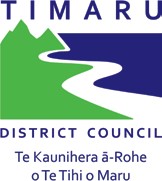 Temporary Road ClosureApplication FormVersion:	1.0Date:	July 2024Applications must be submitted to CAR@timdc.govt.nzPRIMARY CONTRACTOR DETAILSName:  	Company:  	Phone Number:  	Email:	TRAFFIC MANAGEMENT CONTRACTOR DETAILSName:  	Company:  	Phone Number:  	Email:	ROAD CLOSURE DETAILSRoad or section of road to be closed (please include ‘from, and to’ including the length of the road closure):_________________________________________________________________________________________________________Closure Period: (8:00 am on 11/07/2024 to 6:00 pm on 13/07/2024 for continuous closures or 8:00 am to 6:00 pm between 11/07/2024 and 13/07/24 for a duration basis closure) _________________________________________________________________________________________________________Reason for road closure: 	SUPPORTING DOCUMENTS REQUIRED TO SUPPORT THIS APPLICATIONNotification to affected residents and map of distribution area.Road closure notification sign diagram(s)Approval from MyWay for any affected Bus Route(s)Approval required from NZTA for affected SH Networks (also including any detour route(s)Approval from WTOC for any signalsCONDITIONSRCA Considerations: The RCA reserves the right to specify when and at what time a road closure may take place. Safety of both the contractor and the public is the primary concern, as well as to overall impact to the network.Contractors’ Responsibilities: The contractor must apply for the Road Closure no less than 5 working days before the installation of prewarning signs is due to occur. The contractor is required to install prewarning signs 7 days in advance of the Road Closure and carry out a letter drop to affected residents and businesses. Failure to supply the necessary information as above will result in the application being declined.RCA USE ONLYApproved By:Name: ____________________________________   Signature:		___________________ Date: ______________________